San Francisco Menéndez, 24 de junio de 2022.LCDA. OFICIAL DE ACCESO A LA INFORMACION PÚBLICAPresente:Me es grato saludarle deseándole muchas bendiciones al frente de tan importante unidad al cual está al frente.Por lo anterior, atentamente le remito la información requerida según memorándum girado el día jueves 23 del presente mes y año esperando cumplir con la información requerida.Agradezco de antemano la atención que dispone a la presente y aprovecho la ocasión para reiterarles las muestras de mi estima y consideración.__________________________________Lic. Willian Ernesto Coreas MejíaJefe de Recursos Humanos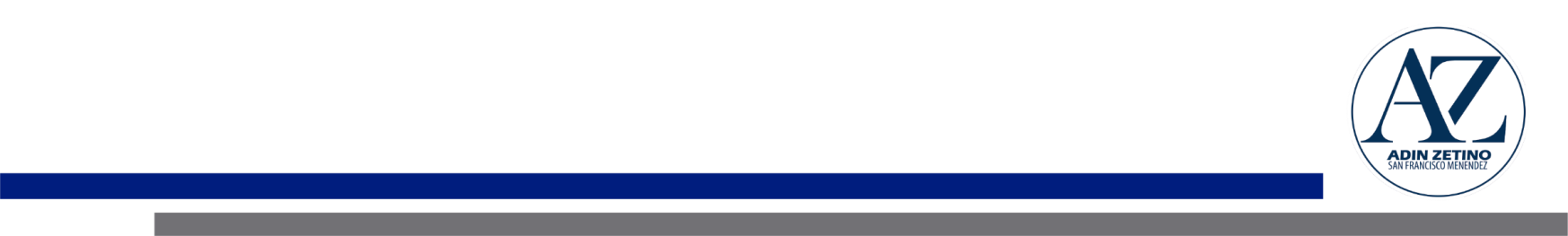 DESGLOSE DE LAS UNIDADES MUNICIPALES Y CANTIDAD DE EMPLEADOS EN CADA UNA DE ELLAS AL MES DE JUNIO DE 2022.1.- DIRECCION SUPERIOR Despacho: TOTAL EMPLEADOS EN LA UNIDAD: 62.- SINDICATURASíndica: TOTAL EMPLEADOS EN LA UNIDAD:  13-SECRETARIA MUNICIPALSecretario: TOTAL EMPLEADOS EN LA UNIDAD:  54-GERENCIAGerente Municipal: TOTAL EMPLEADOS EN LA UNIDAD: 45-PRESUPUESTOPresupuestaria: TOTAL EMPLEADOS EN LA UNIDAD: 16-ACCESO A LA INFORMACION PÚBLICAOficial de Información: TOTAL EMPLEADOS EN LA UNIDAD: 17-PRENSA MUNICIPALJefe Unidad de Prensa Municipal: TOTAL EMPLEADOS EN LA UNIDAD: 48-UNIDAD DE DEPORTESEncargado de la Unidad de Deportes: TOTAL EMPLEADOS EN LA UNIDAD: 19-RECURSOS HUMANOS Jefe de Recursos Humanos: TOTAL EMPLEADOS EN LA UNIDAD: 110-PSICOLOGIAPsicóloga Institucional: TOTAL EMPLEADOS EN LA UNIDAD: 111-UNIDAD DE LA MUJERJefa de la Unidad de la Mujer: TOTAL EMPLEADOS EN LA UNIDAD: 812-AUDITORAAuditor Interno: TOTAL EMPLEADOS EN LA UNIDAD: 113-ADMINISTRACION Y FINANZASUNIDAD DE ADMINISTRACION TRIBUTARIA MUNICIPAL (UATM).Jefa UATM: TOTAL EMPLEADOS EN LA UNIDAD: 614-TESORERIATesorera Municipal: TOTAL EMPLEADOS EN LA UNIDAD: 715-CONTABILIDADContador: TOTAL EMPLEADOS EN LA UNIDAD: 216-PROYECCION SOCIALJefe de Proyección Social: TOTAL EMPLEADOS EN LA UNIDAD: 917-UNIDAD AMBIENTALJefe de Unidad Ambiental: TOTAL EMPLEADOS EN LA UNIDAD: 218-UNIDAD JURIDICAJurídico: TOTAL EMPLEADOS EN LA UNIDAD: 219-UNIDAD DE ADQUISICIONES Y CONTRATACIONES INSTITUCIONAL (UACI)Jefe de UACI: TOTAL EMPLEADOS EN LA UNIDAD: 320-SUPERVISOR DE MAQUINARIAEncargado de Maquinaria y Transporte: TOTAL EMPLEADOS EN LA UNIDAD: 421-SERVICIOS MUNICIPALES INTERNOSREGISTRO DEL ESTADO FAMILIAR Y CIUDADANOSJefa del R.E.F: TOTAL EMPLEADOS EN LA UNIDAD: 722-SERVICIOS GENERELES EXTERNOSSERVICIOS GENERALESJefe de Servicios Generales: TOTAL EMPLEADOS EN LA UNIDAD: 523-RECOLECCION Y TRATAMIENTO DE LOS DESECHOSAdministrador del Relleno: TOTAL EMPLEADOS EN LA UNIDAD: 824-ALUMBRADO PUBLICOJefe de Electricista: TOTAL EMPLEADOS EN LA UNIDAD: 425MERCADOAdministrador del mercado: TOTAL EMPLEADOS EN LA UNIDAD: 4226-CUERPO DE AGENTES MUNICIPALESJefe del C.A.M.: TOTAL EMPLEADOS EN LA UNIDAD: 2127-TIANGUEEncargada de cartas de venta: TOTAL EMPLEADOS EN LA UNIDAD: 128-AGUA POTABLEJefe de Of. Del Agua Potable: TOTAL EMPLEADOS EN LA UNIDAD: 11ESTADISTICAS QUE MANEJA LA UNIDAD DE RECURSOS HUMANOS DEL PRIMER Y SEGUNDO TRIMESTRE DE 2022. Ej. cuantos empleados laboran en la municipalidad cuantos hombres y mujeres, cuantos discapacitados, cuantas embarazadas, etc.Según datos oficiales que maneja la Unidad de Recursos Humanos en lo que va del primer y segundo trimestre del año 2022, cuanta con 28 unidades con un total de 168 empleados, de los cuales 127 son hombres y 41 son mujeres, además cabe hacer mención que cuenta con 7 empleados discapacitados con certificación del Instituto Salvadoreño de Rehabilitación Integral ISRI, además de contar para el primer trimestre del año 2022 de una empleada embarazada de las 41 con las que cuenta la municipalidad de san francisco Menéndez. 